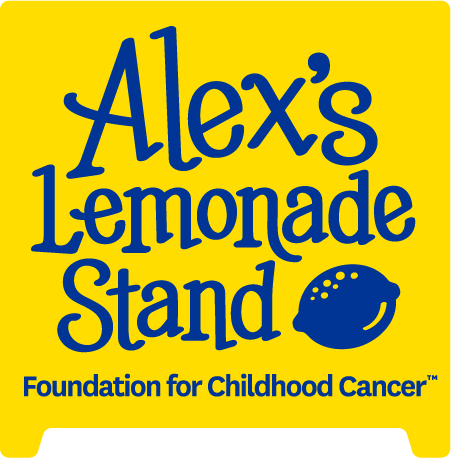 ALSF Resource Sharing FormSUMMARY OF RESOURCE SHARING POLICYPlease review the Resource Sharing Policy when preparing your Resource Sharing Form. The instructions here are meant to serve as a high-level summary to assist you in preparing your Resource Sharing Form but are not exhaustive. Grant recipients are asked to report on adherence to their sharing plan in progress and final reports and are required to post research resources generated through the funding to public repositories to make them discoverable and requestable. Data Sharing: All data required to reproduce experiments and findings accurately and independently that are generated through ALSF-funded research projects are to be made publicly available with as few restrictions as possible. Datasets should be deposited in widely used repositories specific to that data type (e.g., GEO for gene expression data) or in a generalist repository (e.g., Zenodo) when no such repository exists. Some data can only be shared with controlled access or cannot be shared at all (see the Resource Sharing Policy for more detail); any limitations to sharing must be noted in the Resource Sharing Plan. Protocol Sharing: All core experimental protocols should be publicly shared through a protocol service no later than the date of publication or within 12 months of the end of grant funding, whichever comes first, to make reproducing experiments more accessible and transparent. Material and Reagent Sharing: Unique research resources (e.g., cell lines, plasmids/clones, antibodies, transgenic organisms, and other reagents) arising from the funded research are to be made available freely to the research community via widely used repositories, where applicable. Resources generated with ALSF funding be shared openly with the research community no later than the date of publication or within 12 months after the end of grant funding, whichever comes first. ALSF discourages distributing materials “on request”. If distribution will occur upon request, applicants, in their Resource Sharing Plan, should specify the expected response time for requests for the resource, how the response time will be measured, who will be responsible for maintaining and sharing the resource, how authentication will occur and how sharing will happen after the grant ends.Source Code Sharing: Any source code – any programmatic use of existing tools, e.g., for data normalization, in addition to new tool or package development – developed with ALSF funding must be stored and made publicly available via version control service (e.g., GitHub, GitLab, Bitbucket). Source code should have a permissive license (e.g., MIT license), using the most permissive license possible given the licensing terms of any pre-existing or derivative code. Source code must be archived in a generalist repository (e.g., Zenodo) at the time of manuscript submission or within 12 months after the end of grant funding, whichever comes first.Clinical Trials Reporting: ALSF-funded clinical trials, funded in part or in full, must be registered with ClinicalTrials.gov before the initiation of the study, and information about the clinical trial must be shared with ALSF in the progress report. If a trial was initiated after the completion of the grant using ALSF grant funds, ALSF should be notified of the clinical trial within 10 days of registering with clinical trials.gov. Furthermore, negative, and inconclusive results must be published promptly in addition to positive trial results.Articles/Publication Sharing: A primary research output is new ideas and knowledge, which we encourage our researchers to publish in high-quality, peer-reviewed research articles. We believe that maximizing the distribution of these publications – by providing free, online access – is the most effective way of ensuring that the research we fund can be accessed, read, and built upon. Therefore, we require electronic copies of research papers accepted for publication in a peer-reviewed journal to be made available through a trusted open repository (e.g., PubMed Central) and/or the publisher’s website as soon as possible. Additionally, grant recipients must submit all publications, excluding non-research articles such as review articles, that were in part or fully funded by ALSF as a preprint to BioRxiv, medRxiv or a similar preprint sharing service prior to or at the time of initial journal submission.INSTRUCTIONS FOR FORM COMPLETIONCopy and insert the completed form into the Resource Sharing section of the application.Complete relevant categories for unique research outputs expected from this grant.Delete the instruction text in italics when completing this form.See the second page for an example Resource Sharing Plan.*Early Career investigators applying for Young Investigator, ‘A’ Award, or Early Career RUNX1 grants are encouraged to describe past experience; however, it is understood this may be limited. The review will focus on how you would share outputs from this project. FORM (1-page maximum)Resource Sharing Example:Data Sharing: In previous projects, we performed gene expression analysis of treated and untreated cell lines. We uploaded our data to NCBI’s GEO repository at the time the data were collected, and we made these data openly available with the publication of our manuscript [1]. In GEO these have been assigned the identifiers GSE1245, GSE1246, and GSE1247. We annotated these data with treatment date, processing batch, cell line, and treatment type. These data were downloaded and reanalyzed by Doe et al. [2] and Smith et al. [3] to identify additional targets. These data were integrated into a larger analysis of multiple datasets by Patel et al. [4]. In this project we will perform RNA-seq analysis of XYZ cell lines. We will upload sequencing data to SRA and link the raw data to summary information in NCBI’s GEO repository. We will annotate experimental metadata using terms from the Experiment Factor Ontology (EFO) where relevant terms are available. We will make these data publicly available to the community at the time of publication.